Publicado en Madrid el 14/05/2019 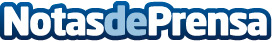 Nace una nueva web de seguros de vida que engloba todas las opciones posiblesLa web elmejorsegurodevida.com es diferente de todas las demás porque reúne tipos de seguros de vida distintos, que no se encuentran en ningún otro portal, y de los que compara no solo precios, sino también coberturas. Además de muchas otras funcionalidades, ofrece al usuario la posibilidad de decir cuánto quiere pagar como máximo por su seguroDatos de contacto:globalfinanzNota de prensa publicada en: https://www.notasdeprensa.es/nace-una-nueva-web-de-seguros-de-vida-que Categorias: Nacional Sociedad Seguros http://www.notasdeprensa.es